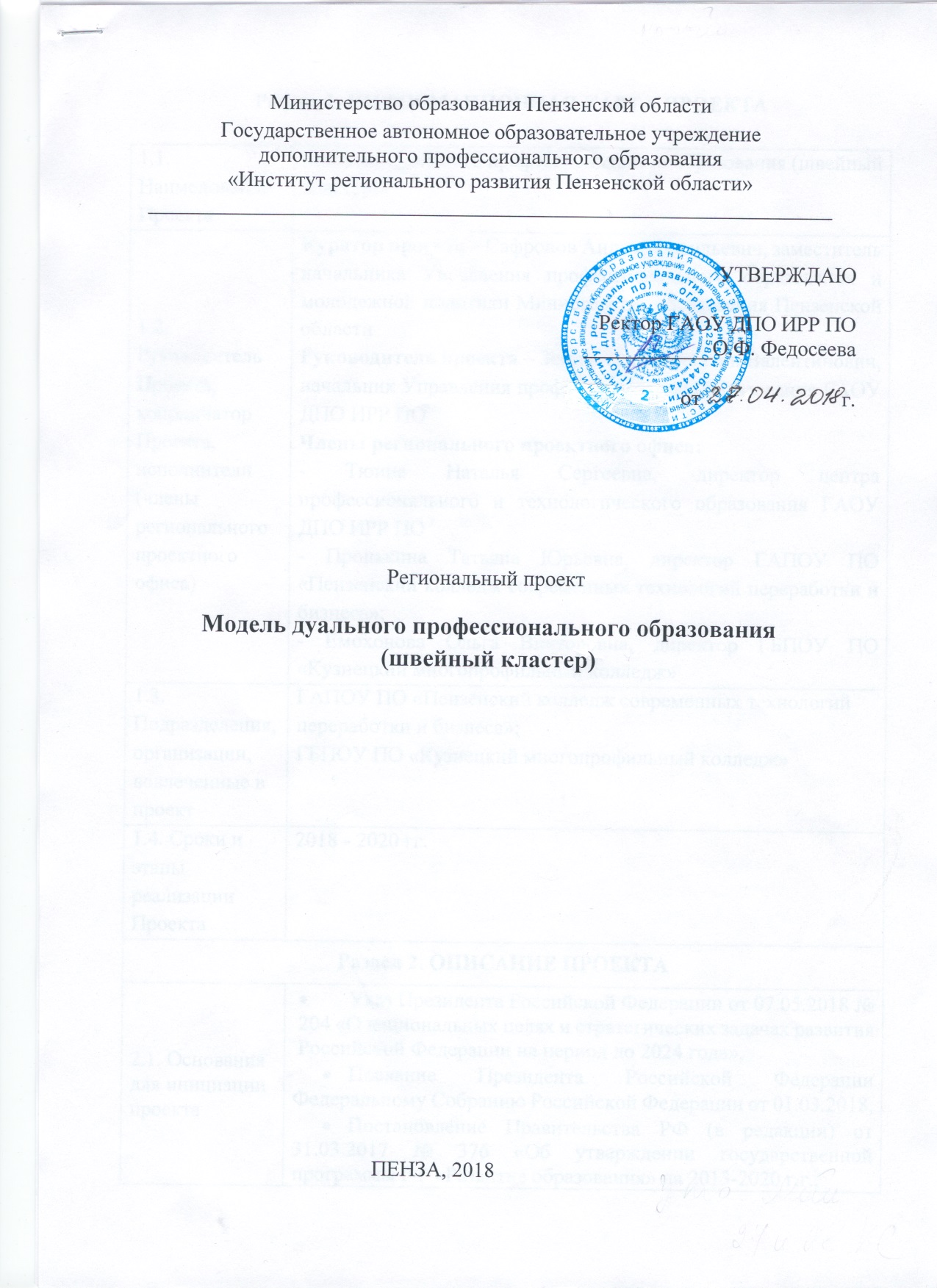 Ключевые события (дорожная карта) Проекта	№ п/пМероприятиеСрокиреализацииПоказатели эффективности (результаты)Ответственные1.Анализ действующей системы подготовки кадров, выявление положительных тенденций и проблемдо 01.07.2018Аналитическая справка по итогам мониторингаГАПОУ ПО «Пензенский колледж современных технологий переработки и бизнеса»; ГБПОУ ПО «Кузнецкий многопрофильный колледж»ГАОУ ДПО «Институт регионального развития Пензенской области»2.Проведение рабочих встреч, совещаний с представителями швейного кластера.Не реже 1 раза в полгодаНе менее 6 мероприятийГАПОУ ПО «Пензенский колледж современных технологий переработки и бизнеса»; ГБПОУ ПО «Кузнецкий многопрофильный колледж»Представители работодателей3.Разработка проектов нормативно-правовой базыВ течение реализации ПроектаПроекты нормативно-правовых документовМинистерство образования Пензенской области4.Актуализация соглашений о социальном партнерстве между профессиональными образовательными организациями и региональным швейным кластеромдо 01.09.2018Заключенные соглашения о социальном партнерствеГАПОУ ПО «Пензенский колледж современных технологий переработки и бизнеса»;ГБПОУ ПО «Кузнецкий многопрофильный колледж»5.Разработка учебно-методического обеспечения дуальной формы обучения в системе профессионального образования до 01.09.2018, далее – по мере необходимостиУтвержденные руководителем профессиональной образователь-ной организации образователь-ные программы (ОПОП)ГАПОУ ПО «Пензенский колледж современных технологий переработки и бизнеса»;ГБПОУ ПО «Кузнецкий многопрофильный колледж»6.Реализация кластероориентированной модели подготовки кадров для швейного кластера с учетом его специфики2018 – 2020 гг.Количество обучающихся по дуальной форме обучения - не менее 45% от общего количества обучающихся по данной профессииГАПОУ ПО «Пензенский колледж современных технологий переработки и бизнеса»;ГБПОУ ПО «Кузнецкий многопрофильный колледж»7.Информационное сопровождение реализации проекта (организация и проведение круглых столов, конференций ит.п.)В течение реализации проектаРазмещение информации в общедоступ--ных источниках информации – ежеквартально;проведение региональных конференций – 2 (промежуточ-ная и итоговая);проведение круглых столов – не менее 2.Министерство образования ПО; ГАОУ ДПО «Институт регионального развития Пензенской области»;ГАПОУ ПО «Пензенский колледж современных технологий переработки и бизнеса»;ГБПОУ ПО «Кузнецкий многопрофильный колледж»8.Повышение квалификации преподавателей и мастеров производственного обучения 1 раз в годДокументы о повышении квалификацииГАОУ ДПО «Институт регионального развития Пензенской области»9.Мониторинг результатов реализации проектаЕжегодно(май 2019,май 2020)Информацион-ная справка ГАПОУ ПО «Пензенский колледж современных технологий переработки и бизнеса»;ГБПОУ ПО «Кузнецкий многопрофильный колледж»ГАОУ ДПО «Институт регионального развития Пензенской области»